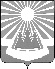 Администрация
муниципального образования «Светогорское городское поселение»
Выборгского района Ленинградской областиПОСТАНОВЛЕНИЕВ соответствии со статьей 179 Бюджетного кодекса, руководствуясь Постановлением администрации от 12.09.2013 г. №255 «Об утверждении Порядка разработки, реализации и оценки эффективности муниципальных программ МО «Светогорское городское поселение» (в ред. пост. от 30.09.2013 №265, 15.10.2015 №384, 10.02.2020 №59, от 20.04.2020 №200от 30.07.2020 №377), администрация МО "Светогорское городское поселение"П О С Т А Н О В Л Я Е Т:1. Утвердить отчет за 12 месяцев 2020 года о реализации мероприятий муниципальной программы «Молодежь   МО «Светогорское городское поселение», утвержденной постановлением администрации от 25.10.2013 №321 (с изменениями от 17.07.2014 № 237, от 02.09.2014 № 287, от 29.10.2014 №372, от 21.11.2014 № 405, от 09.04.2015г №121, от 10.07.2015 №256, от 30.10.2015 № 419, от 15.03.2016 № 120, от 20.12.2016 №727, от 25.01.2017 №61, от05.05.2017 № 228, от 25.12.2017 № 641, от 05.04.2018 №159, от 14.03.2019 № 108, от 20.06.2019 №265, от 03.12.2019 №475, от 12.03.2020 № 107, от 22.07.2020 № 366, от 05.11.2020 № 545,), согласно приложению 1.           2. Утвердить отчет о достижении показателей социальной, бюджетной и экономической эффективности муниципальной программы «Молодежь   
МО «Светогорское городское поселение» за 12 месяцев 2020 года, согласно приложению 2.           3. Опубликовать настоящее постановление в газете «Вуокса», в сетевом издании «Официальный вестник муниципальных правовых актов органов местного самоуправления муниципального образования «Выборгский район» Ленинградской области» (npavrlo.ru) и разместить на официальном сайте МО "Светогорское городское поселение" (mo-svetogorsk.ru).4. Контроль за исполнением настоящего постановления оставляю за собой.И. о. главы   администрации				                   		                    А. А. РенжинИсполнитель: Сергеева Л.В.Согласовано: Ковшарь Н.В              Пугачева Е. М.               Горюнова Г.Е                              Рассылка: в дело, СКДМС, СБУ, СЭР, СФПриложение 
к постановлению администрацииМО «Светогорское городское поселение»от «13» января 2021   № 13Отчето реализации мероприятий муниципальной программы
«Молодежь МО «Светогорское городское поселение»за 12 месяцев  2020 года Приложение 2 
к постановлению администрацииМО «Светогорское городское поселение»от «13» января 2021   № 13Отчет о достижении показателей социальной, бюджетной и экономической эффективностипо муниципальной программе «Молодежь МО «Светогорское городское поселение» за 12 мес. 2020 годаЗа 12 месяцев 2020 года достигнуты следующие целевые индикаторы и показатели муниципальной программы:Количество мероприятий по дворовым видам спорта: Участие в выездных мероприятиях с организационным взносом: Организация общественно-политических мероприятий:Поддержка молодёжных инициатив по проведению мероприятий и реализации проектов на знание истории страны и родного края: Информирование молодёжи и развитие молодёжной журналистики: Поддержка мероприятий по инициативе молодёжи: Проведение мероприятий для молодёжи с ограниченными возможностями, кол-во мероприятий: Организация семинара по лидерству и социальному проектированию, кол-во участников: Молодёжный праздник «Проводы белых ночей», кол-во участников: Муниципальный молодёжный марафон, кол-во участвующих команд: Поддержка молодёжных инициатив по проведению дворовых спортивных мероприятий, а также по киберспорту, кол-во мероприятий: Создание временных рабочих мест для трудоустройства несовершеннолетних (14-17 лет): 13.01.2021№13Об утверждении отчета о реализации мероприятий муниципальной программы «Молодежь   МО «Светогорское городское поселение» 
за 12 месяцев 2020 годаОб утверждении отчета о реализации мероприятий муниципальной программы «Молодежь   МО «Светогорское городское поселение» 
за 12 месяцев 2020 годаОб утверждении отчета о реализации мероприятий муниципальной программы «Молодежь   МО «Светогорское городское поселение» 
за 12 месяцев 2020 годаОб утверждении отчета о реализации мероприятий муниципальной программы «Молодежь   МО «Светогорское городское поселение» 
за 12 месяцев 2020 года(руб.)(руб.)(руб.)(руб.)(руб.)(руб.)(руб.)(руб.)(руб.)(руб.)(руб.)(руб.)(руб.)Мероприятия, входящие в план мероприятий программы Объем финансированияПлан на 2020 год Объем финансированияПлан на 2020 год Объем финансированияПлан на 2020 год Объем финансированияПлан на 2020 год Объем финансированияПлан на 2020 год Объем финансированияПлан на 2020 год Объем финансированияфакт за 12 месяцев  2020 года(нарастающим итогом)Объем финансированияфакт за 12 месяцев  2020 года(нарастающим итогом)Объем финансированияфакт за 12 месяцев  2020 года(нарастающим итогом)Объем финансированияфакт за 12 месяцев  2020 года(нарастающим итогом)Объем финансированияфакт за 12 месяцев  2020 года(нарастающим итогом)Отчет о выполнении мероприятияОтчет о выполнении мероприятияВсего В том числе:В том числе:В том числе:В том числе:В том числе:Всего В том числе:В том числе:В том числе:В том числе:Отчет о выполнении мероприятияОтчет о выполнении мероприятияФедеральный бюджет Федеральный бюджет Областной бюджет Местный бюджет Прочие Федеральный бюджет Областной бюджет Местный бюджет Прочие Отчет о выполнении мероприятияОтчет о выполнении мероприятия1 2234 5 6 7 8 9 10 11 1212Проведение мероприятий по новым (дворовым) видам творчества (брейк-данс, рэп, бит-бокс)0,000,000,000,000,000,000,000,000,000,000,0026.06.2020 г. – молодёжный актив организовал игру по станциям «ФотоКвест» в рамках празднования Дня молодёжи.02.07.2020 г. – Совет молодёжи организовал онлайн мастер-класс по «Слаймингу». Мастер-класс набрал более 1500 просмотров.02.10.2020 г. – муниципальный штаб «Волонтёры культуры» организовал волонтёрское сопровождение  «Спортивных соревнований на скейт-площадке среди новичков и любителей». В мероприятии приняло участие более 50 человек.26.06.2020 г. – молодёжный актив организовал игру по станциям «ФотоКвест» в рамках празднования Дня молодёжи.02.07.2020 г. – Совет молодёжи организовал онлайн мастер-класс по «Слаймингу». Мастер-класс набрал более 1500 просмотров.02.10.2020 г. – муниципальный штаб «Волонтёры культуры» организовал волонтёрское сопровождение  «Спортивных соревнований на скейт-площадке среди новичков и любителей». В мероприятии приняло участие более 50 человек.Взносы для участия коллективов в выездных мероприятиях:Фестивали КВН;Рок-фестивали;Семинары и форумы.Районные праздники «Территория здоровья»Районный день молодежиМММ (Межрайонный)Слет сельской молодежи0,000,000,000,000,000,000,000,000,000,000,00В связи с неблагоприятной эпидемиологической обстановкой и проведением противокоронавирусных мероприятий на территории Выборгского района Ленинградской области в 2020 г. не проводились:Районные праздники «Территория здоровья»Районный день молодежиМММ (Межрайонный)Слет сельской молодёжиВ связи с неблагоприятной эпидемиологической обстановкой и проведением противокоронавирусных мероприятий на территории Выборгского района Ленинградской области в 2020 г. не проводились:Районные праздники «Территория здоровья»Районный день молодежиМММ (Межрайонный)Слет сельской молодёжиПразднование 10-летия Совета молодежи0,000,000,000,000,000,000,000,000,000,000,00Мероприятие прошло в 2016 годуМероприятие прошло в 2016 годуОрганизация общественно-политических мероприятий (круглые столы, встречи с представителями органов МСУ и др. )0,000,000,000,000,000,000,000,000,000,000,0013.03.20-15.03.20 – члены молодежного актива приняли участие в Слете добровольческих объединений ЛО на базе ГБУ ЛО «Центр Молодежный» 18.08.2020 г. -21.08.2020 г.  – добровольцы волонтёрского клуба «Голос улиц» провели социальное анкетирование населения муниципального образования в рамках регионального проекта Губернатора Ленинградской области «Социальные гарантии». В опросе приняло участие более 300 человек.27.08.2020 г. – молодёжный актив провел акцию «В гостях у библиотеки».10.09.2020 г. - встреча представителей МБУ «КСК г. Светогорска» с молодёжными добровольческими объединениями по вопросу «Формирование муниципального штаба «Волонтеры культуры. В мероприятии приняло участие порядка 20 человек.02.10.2020 г. - Совет молодёжи провел работу в фокус группах, состоящих из студентов ГБ ПОУ ЛО "Политехнический колледж г. Светогорска" 1-2 курса и молодёжного актива, по вопросу благоустройства городской площади г. Свветогорска. В мероприятии приняло участие 65 человек.Мероприятия прошли без привлечения денежных средств13.03.20-15.03.20 – члены молодежного актива приняли участие в Слете добровольческих объединений ЛО на базе ГБУ ЛО «Центр Молодежный» 18.08.2020 г. -21.08.2020 г.  – добровольцы волонтёрского клуба «Голос улиц» провели социальное анкетирование населения муниципального образования в рамках регионального проекта Губернатора Ленинградской области «Социальные гарантии». В опросе приняло участие более 300 человек.27.08.2020 г. – молодёжный актив провел акцию «В гостях у библиотеки».10.09.2020 г. - встреча представителей МБУ «КСК г. Светогорска» с молодёжными добровольческими объединениями по вопросу «Формирование муниципального штаба «Волонтеры культуры. В мероприятии приняло участие порядка 20 человек.02.10.2020 г. - Совет молодёжи провел работу в фокус группах, состоящих из студентов ГБ ПОУ ЛО "Политехнический колледж г. Светогорска" 1-2 курса и молодёжного актива, по вопросу благоустройства городской площади г. Свветогорска. В мероприятии приняло участие 65 человек.Мероприятия прошли без привлечения денежных средствПоддержка молодёжных инициатив по проведению мероприятий и реализации проектов патриотической направленности, в т.ч. Проект «Бессмертный полк» Конкурс сочинений и детских рисунков, посвященных 70-летию Победы, с последующим выпуском набора открыток лучших работ Молодежная акция «Георгиевская ленточка», посвященная Дню победы и  Дню памяти (22 июня)Молодежная акция «День России»Молодежная акция  «День российского флага»0,000,000,000,000,000,000,000,000,000,000,0024.01.20 -  игра РИСК «За Ленинград» для 9 класса МБОУ «Светогорская СОШ», приняло участие 50 чел. 24.01.20 – акция «Георгиевская ленточка» в ДК Светогорска на торжественном мероприятии, посвященном Дню снятия  блокады Ленинграда24.01.20 - игра «Правда и ложь о  блокаде Ленинграда» в ДК Светогорска на торжественном мероприятии, посвященном Дню снятия  блокады Ленинграда28, 29.01.20 – беседа о блокаде Ленинграда для воспитанников детских садов №1,204.02.20 -  игра РИСК «За Ленинград» для учащихся Политехнического колледжа, приняло участие 35 чел. 05-09.2020 – прошла Акция «Георгиевская ленточка» в г. Светогорске и гп Лесогорский.12.06.2020 – прошла Акция «День Росии» по раздаче ленточек Триколор в г. Светогорске и гп Лесогорский22.06.2020 - прошла Акция «Георгиевская ленточка» в г. Светогорске и гп Лесогорский.13.08.2020 – муниципальный штаб ВОД «Волонтеры Победы» провели субботник на территории за мемориальным сквером г. Светогорска (ул. Победы).22.08.2020 г. - муниципальный штаб ВОД «Волонтеры Победы» провели акцию «Триколор», посвящённую Дню флага Российской Федераци. В акции приняло участие порядка 240 человек.26.09.2020 г. - муниципальный штаб ВОД «Волонтеры Победы» и муниципальный штаб «Волонтёры культуры» приняли участие в организации и сопровождении торжественно-траурной церемонии захоронения воинов Красной Армии на братском захоронении «Высота «Безымянная».Мероприятия прошли без привлечения денежных средств24.01.20 -  игра РИСК «За Ленинград» для 9 класса МБОУ «Светогорская СОШ», приняло участие 50 чел. 24.01.20 – акция «Георгиевская ленточка» в ДК Светогорска на торжественном мероприятии, посвященном Дню снятия  блокады Ленинграда24.01.20 - игра «Правда и ложь о  блокаде Ленинграда» в ДК Светогорска на торжественном мероприятии, посвященном Дню снятия  блокады Ленинграда28, 29.01.20 – беседа о блокаде Ленинграда для воспитанников детских садов №1,204.02.20 -  игра РИСК «За Ленинград» для учащихся Политехнического колледжа, приняло участие 35 чел. 05-09.2020 – прошла Акция «Георгиевская ленточка» в г. Светогорске и гп Лесогорский.12.06.2020 – прошла Акция «День Росии» по раздаче ленточек Триколор в г. Светогорске и гп Лесогорский22.06.2020 - прошла Акция «Георгиевская ленточка» в г. Светогорске и гп Лесогорский.13.08.2020 – муниципальный штаб ВОД «Волонтеры Победы» провели субботник на территории за мемориальным сквером г. Светогорска (ул. Победы).22.08.2020 г. - муниципальный штаб ВОД «Волонтеры Победы» провели акцию «Триколор», посвящённую Дню флага Российской Федераци. В акции приняло участие порядка 240 человек.26.09.2020 г. - муниципальный штаб ВОД «Волонтеры Победы» и муниципальный штаб «Волонтёры культуры» приняли участие в организации и сопровождении торжественно-траурной церемонии захоронения воинов Красной Армии на братском захоронении «Высота «Безымянная».Мероприятия прошли без привлечения денежных средствИнформирование молодёжи и развитие молодёжной журналистики:Выпуск газеты «Молодёжка»;Выпуск информационных буклетов;Видео-выпуски.0,000,000,000,000,000,000,000,000,000,000,0001.02.20 – экскурсия в Пресс-Центр «Вуокса» для молодежного актива, приняло участие 17 человек14.02.20 – выпуск молодежной страницы в газете «Вуокса»27.03.2020 г. – видео-выпуск  «Интервью Совета молодёжи» для муниципальной газеты «Вуокса».02.04.2020 г. – видео-выпуск Совета молодёжи «Профилактика коронавируса».10.04.2020 г. – видео-выпуск Совета молодёжи «Оставайся дома».05.06.2020 г. – выпуск молодёжной страницы «Подвиг народа» в муниципальной газете «Вуокса».24.07.2020 г. - выпуск молодежной страницы в газете «Вуокса».12.10.2020 г. – интервью для медиа-центра ГБ ПОУ ЛО «Политехнический колледж г. Светогорска» о возможности участия молодёжи в подготовке заявки на  Всероссийский конкурс проектов создания комфортной городской среды малых городов и исторических поселений.Мероприятия прошли без привлечения денежных средств01.02.20 – экскурсия в Пресс-Центр «Вуокса» для молодежного актива, приняло участие 17 человек14.02.20 – выпуск молодежной страницы в газете «Вуокса»27.03.2020 г. – видео-выпуск  «Интервью Совета молодёжи» для муниципальной газеты «Вуокса».02.04.2020 г. – видео-выпуск Совета молодёжи «Профилактика коронавируса».10.04.2020 г. – видео-выпуск Совета молодёжи «Оставайся дома».05.06.2020 г. – выпуск молодёжной страницы «Подвиг народа» в муниципальной газете «Вуокса».24.07.2020 г. - выпуск молодежной страницы в газете «Вуокса».12.10.2020 г. – интервью для медиа-центра ГБ ПОУ ЛО «Политехнический колледж г. Светогорска» о возможности участия молодёжи в подготовке заявки на  Всероссийский конкурс проектов создания комфортной городской среды малых городов и исторических поселений.Мероприятия прошли без привлечения денежных средствПроведение мероприятий для молодёжи с ограниченными возможностями:Спартакиада для молодёжи с ограниченными возможностями.0,000,000,000,000,000,000,000,000,000,000,00В связи с неблагоприятной эпидемиологической обстановкой и проведением противокоронавирусных мероприятий на территории МО «Светогорское городское поселение» в декабре была проведена онлайн викторина на спортивную тему для людей с огран6иченными возможностями.Мероприятия прошли без привлечения денежных средствВ связи с неблагоприятной эпидемиологической обстановкой и проведением противокоронавирусных мероприятий на территории МО «Светогорское городское поселение» в декабре была проведена онлайн викторина на спортивную тему для людей с огран6иченными возможностями.Мероприятия прошли без привлечения денежных средствОрганизация семинара по лидерству и социальному проектированию для Молодёжного актива0,000,000,000,000,000,000,000,000,000,000,0010.09.2020 г. – на базе МБУ «КСК г. Светогорска» состоялся семинар – совещание «Формирование муниципального штаба «Волонтёры культуры», в котором приняли участие специалисты МБУ «КСК г. Светогорска», представители Совета молодёжи и молодёжных добровольческих объединений. В мероприятии приняло участие порядка 20 человек.19.09.2020 г. – на базе МБУ «КСК г. Светогорска» Совет молодёжи провел тренинг «Командообразование» и семинар «Основы добровольчества» для молодёжного актива. В мероприятии приняло участие 15 человек.Мероприятия прошли без привлечения денежных средств10.09.2020 г. – на базе МБУ «КСК г. Светогорска» состоялся семинар – совещание «Формирование муниципального штаба «Волонтёры культуры», в котором приняли участие специалисты МБУ «КСК г. Светогорска», представители Совета молодёжи и молодёжных добровольческих объединений. В мероприятии приняло участие порядка 20 человек.19.09.2020 г. – на базе МБУ «КСК г. Светогорска» Совет молодёжи провел тренинг «Командообразование» и семинар «Основы добровольчества» для молодёжного актива. В мероприятии приняло участие 15 человек.Мероприятия прошли без привлечения денежных средствМолодёжный праздник «Молодежный прорыв»0,000,000,000,000,000,000,000,000,000,000,00В условиях пандемии коронавирусной инфекции прошли он-лайн мероприятия, посвященные Дню молодежи:19.06.2020 – фото-конкурс «Мое лето!»26.06.2020- он-лайн игра «ФотоКвест»26.06.2020- чат игра «Кот Грези»26.06.2020- он-лайн конкурс-сюрприз «Угадай!»Мероприятия прошли без финансовых затрат. В условиях пандемии коронавирусной инфекции прошли он-лайн мероприятия, посвященные Дню молодежи:19.06.2020 – фото-конкурс «Мое лето!»26.06.2020- он-лайн игра «ФотоКвест»26.06.2020- чат игра «Кот Грези»26.06.2020- он-лайн конкурс-сюрприз «Угадай!»Мероприятия прошли без финансовых затрат. Праздник успеха0,000,000,000,000,000,000,000,000,000,000,00Согласно плана проведения молодежных мероприятий, в 2020 году «Праздник Успеха» не запланирован. Согласно плана проведения молодежных мероприятий, в 2020 году «Праздник Успеха» не запланирован. Муниципальный молодежный марафон и Межмуниципальный молодёжный марафон «МММ»15400,0015400,000,000,0015400,000,0015400,000,000,0015400,000,00Мероприятие состоялось 20.11.2020 г. - 21.11.2020 г. на базе МБУ «КСК г. Светогорска. В Марафоне приняло участие 4 команды. Победителем Марафона стала команда МБОУ «СОШ г. Светогорска» «ПепПушки». Всего в мероприятия приняло участие 36 человек.Мероприятие состоялось 20.11.2020 г. - 21.11.2020 г. на базе МБУ «КСК г. Светогорска. В Марафоне приняло участие 4 команды. Победителем Марафона стала команда МБОУ «СОШ г. Светогорска» «ПепПушки». Всего в мероприятия приняло участие 36 человек.День призывника10000,0010000,000,000,0010000,000,0010000,000,000,0010000,000,00Мероприятие состоялось 13.11.2020 г. В мероприятии приняло участие 45 человек.Мероприятие состоялось 13.11.2020 г. В мероприятии приняло участие 45 человек.Сувенирная продукция с логотипом муниципального образования для участия в выездных мероприятиях:Спортивный слёт сельской молодёжи;Территория здоровья;Районный День молодёжи.0,000,000,000,000,000,000,000,000,000,000,00В связи с неблагоприятной эпидемиологической обстановкой и проведением противокоронавирусных мероприятий на территории Выборгского района Ленинградской области в 2020 г. не проводились:Территория здоровья;Районный День молодёжи.Спортивный слет сельской молодёжиВ связи с неблагоприятной эпидемиологической обстановкой и проведением противокоронавирусных мероприятий на территории Выборгского района Ленинградской области в 2020 г. не проводились:Территория здоровья;Районный День молодёжи.Спортивный слет сельской молодёжиПоддержка молодёжных инициатив по проведению дворовых спортивных и развлекательных мероприятий (стритбол, мини-футбол, «молодежный квест», волейбол, игра «-5» и др.)24600,0024600,000,000,0024600,000,0024600,000,000,0024600,000,0002.08.2020 г. – добровольцы волонтёрского клуба «Голос улиц» приняли участие в организации волонтёрского сопровождения в г. Выборг регионального полумарафона «Vyborg run».29.08.2020 г.  – молодежный актив и муниципальный штаб ВОД «Волонтеры Победы» организовали молодёжный исторический квест, в рамках празднования Дня поселка Лесогорский.30.08.2020 г. - добровольцы волонтёрского клуба «Голос улиц» приняли участие в организации волонтёрского сопровождения в г. Выборг регионального спортивного соревнования «Триатлон 2020».01.10.2020 г. – 31.10.2020 г. – молодёжный актив провел онлайн турнир по настольной игре «Мафия». В турнире приняло участие 20 человек.01.12.2020 – 30.12.2020 Совет молодёжи и молодёжный актив организовали турнир по настольной игре «Монополия». В рамках турнира состоялось 5 игр. Всего в турнире приняло участие 20 человек.14.11.2020 г. – Совет молодёжи и молодёжный актив организовали онлайн-турнир по мобильной игре «Among us». В мероприятии приняло участие 12 человек.02.08.2020 г. – добровольцы волонтёрского клуба «Голос улиц» приняли участие в организации волонтёрского сопровождения в г. Выборг регионального полумарафона «Vyborg run».29.08.2020 г.  – молодежный актив и муниципальный штаб ВОД «Волонтеры Победы» организовали молодёжный исторический квест, в рамках празднования Дня поселка Лесогорский.30.08.2020 г. - добровольцы волонтёрского клуба «Голос улиц» приняли участие в организации волонтёрского сопровождения в г. Выборг регионального спортивного соревнования «Триатлон 2020».01.10.2020 г. – 31.10.2020 г. – молодёжный актив провел онлайн турнир по настольной игре «Мафия». В турнире приняло участие 20 человек.01.12.2020 – 30.12.2020 Совет молодёжи и молодёжный актив организовали турнир по настольной игре «Монополия». В рамках турнира состоялось 5 игр. Всего в турнире приняло участие 20 человек.14.11.2020 г. – Совет молодёжи и молодёжный актив организовали онлайн-турнир по мобильной игре «Among us». В мероприятии приняло участие 12 человек.Создание временных рабочих мест для трудоустройства несовершеннолетних (14-17 лет)0,000,000,000,000,000,000,000,000,000,000,00Трудовые бригады для несовершеннолетних в летний период 2020 года организованы не были в связи с пандемией коронавируса.Трудовые бригады для несовершеннолетних в летний период 2020 года организованы не были в связи с пандемией коронавируса.ИТОГО:50000,0050000,000,000,0050000,000,0050000,000,000,0050000,000,00План в 2020 году Факт за 12 месяцев 2020 годане менее 3 мероприятийза 12 месяцев 2020 года проведено 3 мероприятия:26.06.2020 г. – игра  по станциям «ФотоКвест» в рамках празднования Дня молодёжи.02.07.2020 г. –онлайн мастер-класс по «Слаймингу». Мастер-класс набрал более 1500 просмотров.14.11.2020 г. –онлайн турнир по мобильной игре «Among us». Исполнение – 100%План в 2020 годуФакт за 12 месяцев 2020 годане менее 2 мероприятийза 12 месяцев 2020 года приняли участие в 4-х выездных мероприятиях:13.03.2020 г. – 15.03.2020 г.   - Слёт добровольческих объединений Ленинградской области на базе ГБУ ЛО «Центр Молодежный». Принял участие 1 чел.06.08.2020 г.-15.08.2020 г. – окружной молодёжный образовательный форум «Ладога». Принял участие 1 чел.11.09.2020 г. -14.09.2020 г. – члены клуба молодых семей «Светодетки» приняли участие в молодёжном форуме «Выше Крыши». Приняло участие 2 чел.23.10.2020 г. –25.10.2020 г. – молодёжный актив принял участие в региональной образовательной смене «Информпоток-2020». Приняло участие 2 человека.Исполнение - 200%План в 2020 годуФакт за 12 месяцев 2020 годане менее 3 мероприятийза 12 месяцев 2020 года организовано и проведено 4 общественно-политических мероприятия: 18.08.2020 г. -21.08.2020 г.  – социальное анкетирование населения муниципального образования в рамках регионального проекта Губернатора Ленинградской области «Социальные гарантии». В опросе приняло участие более 300 человек.27.08.2020 г. – акция «В гостях у библиотеки». Приняло участие порядка 20 человек.10.09.2020 г. - встреча представителей МБУ «КСК г. Светогорска» с молодёжными добровольческими объединениями по вопросу «Формирование муниципального штаба «Волонтеры культуры. В мероприятии приняло участие порядка 20 человек.02.10.2020 г. - работа в фокус группах, состоящих из студентов ГБ ПОУ ЛО "Политехнический колледж г. Светогорска" 1-2 курса и молодёжного актива, по вопросу благоустройства городской площади г. Свветогорска. В мероприятии приняло участие 65 человек.Исполнение - 133%План в 2020 годуФакт за 12 месяцев 2020 годане менее 2 инициативЗа 12 месяцев 2020 года поддержано и реализовано 4 молодежных инициативы на знание истории страны и родного края: 24.01.20 -  игра РИСК «За Ленинград» для 9 класса МБОУ «Светогорская СОШ», приняло участие 50 чел. 24.01.20 – в ДК Светогорска на торжественном мероприятии, посвященном Дню снятия  блокады Ленинграда, состоялась игра «Правда или ложь» о  блокаде Ленинграда» 28, 29.01.20 – беседа о блокаде Ленинграда для воспитанников детских садов №1,204.02.20 -  игра РИСК «За Ленинград» для учащихся Политехнического колледжа, приняло участие 35 чел. 28, 29.01.20 – беседа о блокаде Ленинграда для воспитанников детских садов №1,2Исполнение - 200%План в 2020 годуФакт за 12 месяцев 2020 годане менее 2 инициативза 12 месяцев 2020 года поддержано и реализовано 5 молодежных инициатив:14.02.20 – выпуск молодежной страницы в газете «Вуокса»27.03.2020 г. – видео-выпуск  «Интервью Совета молодёжи» для муниципальной газеты «Вуокса».05.06.2020 г. – выпуск молодёжной страницы «Подвиг народа» в муниципальной газете «Вуокса».24.07.2020 г. - выпуск молодежной страницы в газете «Вуокса».12.10.2020 г. – интервью для медиа-центра ГБ ПОУ ЛО «Политехнический колледж г. Светогорска» о возможности участия молодёжи в подготовке заявки на  Всероссийский конкурс проектов создания комфортной городской среды малых городов и исторических поселений.Исполнение - 250%План в 2020 годуФакт за 12 месяцев 2020 годане менее 2 инициативЗа 12 месяцев 2020года поддержано и реализовано 5 молодежных инициатив:18.01.2020 г. – на базе Дома культуры МБУ «КСК г. Светогорска» состоялась интеллектуальная игра «ГикВселенная». Приняло участие 5 команд по 5 чел.22.02.2020 - на базе Дома культуры МБУ «КСК г. Светогорска» состоялся кинопоказ «Синемаворлд-3».20.08.2020 г. - состоялась молодёжная акция «Помогать просто» по сбору гуманитарной помощи для приютов для бездомных животных.25.08.2020 г. -09.09.2020 г. – молодёжная акция «День добрых дел» по оказанию адресной помощи по хозяйству одиноким пожилым людям.30.12.2020 г. - состоялась молодёжная акция «Помогать просто» по сбору гуманитарной помощи для приютов для бездомных животных.Исполнение - 250%План в 2020 годуФакт за 12 месяцев 2020 годане менее 2 мероприятий За 12 месяцев 2020 года прошло 2 мероприятия:26.06.2020 г. – творческая молодёжь социального центра «Добро Пожаловать» г. Светогорска приняла участие в онлайн конкурсах, посвящённых Дню молодёжи.03.12.2020 г. –онлайн – викторина, посвящённая Дню Инвалида.Исполнение – 100%План в 2020 годуФакт за 12 месяцев 2020 годане менее 35 участников  10.09.2020 г. - встреча представителей МБУ «КСК г. Светогорска» с молодёжными добровольческими объединениями по вопросу «Формирование муниципального штаба «Волонтеры культуры. В мероприятии приняло участие порядка 20 человек.19.09.2020 г. – на базе МБУ «КСК г. Светогорска» Совет молодёжи провел тренинг «Командообразование» и семинар «Основы добровольчества» для молодёжного актива. В мероприятии приняло участие 15 человек.Исполнение -100%План в 2020 годуФакт за 12 месяцев 2020 годане менее 3500 участников  В условиях пандемии коронавирусной инфекции прошли он-лайн мероприятия, посвященные Дню молодежи в рамках праздника «Проводы белых ночей»:19.06.2020 – фото-конкурс «Мое лето!»26.06.2020- он-лайн игра «ФотоКвест»26.06.2020- чат игра «Кот Грези»26.06.2020- он-лайн конкурс-сюрприз «Угадай!»В мероприятиях приняло участие порядка 3500 человек.Исполнение - 100%План в 2020 годуФакт за 12 месяцев 2020 годане менее 5 команд  Мероприятие состоялось 20.11.2020 г. - 21.11.2020 г. на базе МБУ «КСК г. Светогорска. В связи с неблагоприятной эпидемиологической обстановкой и проведением противокоронавирусных мероприятий на территории МО «Светогорское городское поселение» в Марафоне приняло участие 4 команды. Победителем Марафона стала команда МБОУ «СОШ г. Светогорска» «ПепПушки». Всего в мероприятия приняло участие 36 человек.Исполнение - 80%План в 2020 годуФакт за 12 месяцев 2020 годане менее 3 мероприятийПо итогам 12 месяцев 2020 г. поддержано и реализовано 4 молодёжных инициативы по проведению дворовых спортивных мероприятий: 02.08.2020 г. – добровольцы волонтёрского клуба «Голос улиц» приняли участие в организации волонтёрского сопровождения в г. Выборг регионального полумарафона «Vyborg run».30.08.2020 г. - добровольцы волонтёрского клуба «Голос улиц» приняли участие в организации волонтёрского сопровождения в г. Выборг регионального спортивного соревнования «Триатлон 2020».01.10.2020 г. – 31.10.2020 г. – онлайн  турнир по настольной игре «Мафия». 14.11.2020 г. –онлайн турнир по мобильной игре «Among us». Исполнение – 133%План в 2020 годуФакт за 12 месяцев 2020 годане менее 0 челТрудовые бригады для несовершеннолетних в летний период 2020 года организованы не были в связи с пандемией коронавируса.Исполнение:  -